ПОЛОЖЕНИЕ О СТАРОСТАТЕЧПОУ КОЛЛЕДЖ «СОВРЕМЕННАЯ ШКОЛА БИЗНЕСА»г. Ставрополь, 2022Общие положения1.1. Настоящее положение разработано в соответствии с Федеральным законом от 29.12.2012 № 273-ФЗ «Об образовании в Российской Федерации», Уставом ЧПОУ Колледж «Современная школа бизнеса»1.2. Старостат - это объединение старост студенческих групп ЧПОУ Колледж «Современная школа бизнеса» (далее по тексту – Колледж), активно взаимодействующее с администрацией колледжа.1.3. Решения старостата являются обязательными для исполнения всемиобучающимися колледжа1.4. Старостат в своей деятельности руководствуется Уставом и локальными нормативно-правовыми актами по образовательной деятельности колледжа.1.5. Старостат действует на основе принципов добровольности, гласности и равноправия участников.Основные цели и задачи Старостата2.1. Цель: Повышение эффективности управления учебным процессом, посредством использования ресурсов самоуправления обучающихся.2.2. Задачи:2.2.1. выявление проблем в сфере учебной деятельности, анализ причин их возникновения, выработка решений и рекомендаций по их устранению;2.2.2. поиск путей и средств стимулирования учебной деятельности; обеспечение правовой защиты обучающихся в области учебной деятельности;2.2.3. выявление и наиболее полное использование учебно-творческого потенциала;2.2.4. развитие у обучающихся навыков управленческой деятельности, умения работать в коллективе;2.2.5. поддержка инициатив в сфере учебного процесса;2.2.6. привлечение внимания руководства колледжа к проблемам обучающихся в сфере учебного процесса, своевременного решения возникающих проблем;2.2.7. объединение усилий и координация деятельности старост, в части реализации основной и дополнительной образовательных программ.III. Состав и организация деятельности Старостата.3.1. В состав Старостата входят старосты учебных групп колледжа. Состав Старостата ежегодно утверждается в начале учебного года приказом исполнительного директора колледжа сроком на один год. Староста группы работает под руководством куратора группы.3.2. Координирует работу Старостата исполнительный директор колледжа и заместитель директора по учебно-воспитательной работе.3.3. План работы Старостата составляется в соответствии с Годовым планом работы колледжа.3.4. Заседания Старостата проводятся ежемесячно. На заседаниях Старостата рассматриваются вопросы:− успеваемости студентов;− посещаемости студентами учебных занятий;− своевременное заполнение учетно-отчетной документации (зачетных книжек, ведомости посещаемости и успеваемости и т.д.);− соблюдение правил охраны труда и технике безопасности и противопожарной безопасности3.5. Структура Старостата:− председатель;− члены;− секретарь.IV. Основные направления деятельности Старостата.4.1. Оформление учебной документации: зачетных книжек, групповых журналов и т.п.4.2. Проведение систематического учета контингента студентов, выявление студентов «группы риска».4.3. Заполнение учебной отчетной документации: ведомостей успеваемости и посещаемости, зачетных книжек.4.4. Подготовка отчетной документации по производственной практике. Подготовка документации о выходе студентов на промежуточную и итоговую аттестацию, на государственную практику.4.5. На заседаниях Старостата обязательно присутствуют исполнительный директор, заместитель директора по учебно-воспитательной работе, могут приглашаться студенты, преподаватели, представители от администрации колледжа для совместного решения вопросов.V. Права и обязанности председателя Старостата5.1. Председатель Старостата имеет право:5.1.1. представлять перед администрацией колледжа права и интересы обучающихся в сфере учебной деятельности;5.1.2. выходить с предложениями по улучшению учебной деятельности, практического обучения, воспитательной работы к директору колледжа;5.1.3. определять даты проведения и повестку заседаний;5.1.4. выносить на рассмотрение Старостата внеплановые вопросы;5.1.5. контролировать выполнение решений Старостата;5.1.6. открывать и закрывать Старостат; предоставлять слово его участникам; обеспечивать соблюдение регламента;5.1.7. выносить на голосование вопросы повестки дня; подписывать протокол Старостата.	5.2. Председатель Старостата обязан:5.2.1. руководить работой старостата, регулярно проводить заседания актива;5.2.2. доводить решения старостата и актива старостата до соответствующих инстанций;5.2.3. осуществлять взаимодействие с исполнительным директором и заместителем директора по учебно-воспитательной  работе;5.2.4. отчитываться о своей деятельности перед старостатом колледжа.5.3.Секретарь Старостата:5.3.1.Секретарь определяется из состава Старостата.5.3.2. Размещает объявления на информационных стендах колледжа о дате, времени и месте проведения заседания Старостата, повестке дня;5.3.3.Осуществляет делопроизводство Старостата, в том числе ведет и подписывает протоколы заседания, регистрирует, несет ответственность за хранение;VI. Права и ответственность Старостата.Члены Старостата имеют право:6.1. Вносить предложения по организации студенческой жизни, участвовать в их обсуждении.6.2. Представлять Старостат на заседаниях кураторов групп.6.3. Вносить предложения по планированию работы Старостата и организации учебно-воспитательного процесса.6.4. Участвовать в рассмотрении и выражать мнение по вопросам, связанными с нарушениями студентами учебной дисциплины и правил внутреннего распорядка.6.5. Участвовать в разработке и реализации системы поощрений студентов за достижения в учебной деятельности, в том числе принимающих активное участие в деятельности Старостата и общественной жизни колледжа.Члены старостата обязаны:6.6. Регулярно посещать заседания Старостата.6.7. Активно участвовать в работе Старостата, проявлять принципиальность и инициативу при принятии решений.6.8. Своевременно, достоверно и в полном объеме информировать студентов групп о принятых решениях.6.9. Контролировать выполнение решений старостата.VII. Староста учебной группыСтароста студенческой группы освобождается от исполнения обязанностей при наличии хотя бы одного из следующих оснований:  при снижении успеваемости по итогам сессии;  при невыполнении обязанностей, возложенных на него настоящим Положением;  по личному заявлению старосты студенческой группы об освобождении от исполнения обязанностей. Освобождение старосты от исполнения обязанностей осуществляется общим собранием студенческой группы в присутствии председателя Старостат, на котором из числа студентов группы, обучающихся на «хорошо» и «отлично», избирается староста студенческой группы, при условии, если за него проголосовало более 50 % студентов от общего числа обучающихся в студенческой группе. Староста студенческой группы имеет следующие права:  ходатайствовать перед заместителем директора по УВР о рассмотрении личных заявлений студентов группы;  обращаться к заместителю директора по УВР с предложениями по совершенствованию учебного процесса, изменению расписания занятий, экзаменов;  ходатайствовать о предоставлении студенту индивидуального графика обучения;  обращаться в учебную часть с заявлением об освобождении от исполнения обязанностей старосты студенческой группы. Староста студенческой группы обязан:  доводить до сведения обучающихся в группе о всех приказах, распоряжениях и указаниях администрации колледжа, касающихся учебного процесса;  поддерживать связь с куратором группы, информировать его о существующих у обучающихся проблемах, совместно с куратором разрабатывать меры по адаптации обучающихся к новым условиям обучения, улучшению посещаемости, росту успеваемости студенческой группы;  принимать непосредственное участие в организации и проведении анкетирования обучающихся по итогам учебного семестра;   ежедневно вести групповой журнал посещаемости занятий, делая в нем отметки о посещаемости, подавать на всех занятиях журнал на подпись преподавателю;  обсуждать в группе итоги контрольных недель, итоги экзаменационной сессии;  доводить до сведения обучающихся о всех плановых мероприятиях колледжа;  регулярно участвовать в работе Старостата;  воспитывать у обучающихся бережное отношение к материальным ценностям колледжа.VIII. Документация Старостата.7.1. Заседания Старостата оформляются протоколом, подписываемым председателем и секретарем.7.2. В каждом протоколе указывается его номер, дата заседания Старостата, количество присутствующих, повестка заседания, краткая, но ясная и исчерпывающая запись выступлений и принятое решение по обсуждаемому вопросу.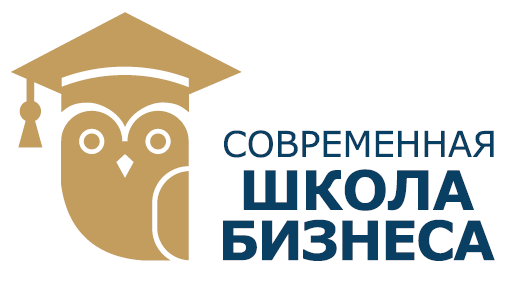 КОЛЛЕДЖ «СОВРЕМЕННАЯ ШКОЛА БИЗНЕСА»Частное профессиональное образовательное учреждение355008, г. Ставрополь, пр-т К. Маркса, 7+7(8652) 28-49-67+7(8652) 28-03-46college09@mail.ru| www.ecmsb.ruКОЛЛЕДЖ «СОВРЕМЕННАЯ ШКОЛА БИЗНЕСА»Частное профессиональное образовательное учреждение355008, г. Ставрополь, пр-т К. Маркса, 7+7(8652) 28-49-67+7(8652) 28-03-46college09@mail.ru| www.ecmsb.ruСОГЛАСОВАНОПедагогическим советом колледжа   Протокол №____6____    от   «_11_» ___февраля___2022г.УТВЕРЖДАЮ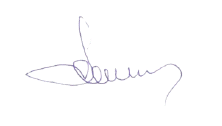 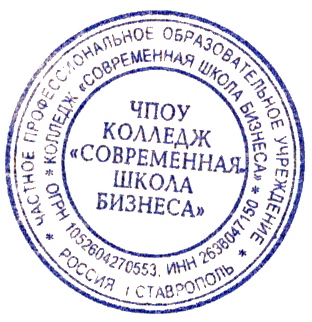 Директор колледжа______________Т.С. Ледович                «_15_»___февраля___2022г.